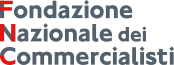 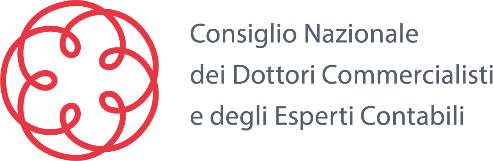 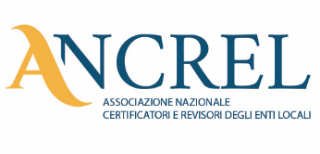 Parere dell’organo di revisione sulla proposta di bilancio di previsione 2023-2025CHECK LIST – VERIFICHE PRELIMINARIData: _______     Firma: _________________________DescrizioneSiNoCommentiL’Organo di revisione ha verificato che la proposta di delibera consiliare e lo schema di bilancio di previsione per gli esercizi 2023-2025 sono completi e corredati dagli allegati disposti dalla legge e necessari per il controllo:Ai sensi dell’art.11, comma 3 del D.lgs.118/2011:il prospetto esplicativo del presunto risultato di amministrazione; il prospetto concernente la composizione, per missioni e programmi, del fondo pluriennale vincolato per ciascuno degli esercizi considerati nel bilancio di previsione; il prospetto concernente la composizione del Fondo Crediti di Dubbia Esigibilità per ciascuno degli esercizi considerati nel bilancio di previsione; il prospetto dimostrativo del rispetto dei vincoli di indebitamento; il prospetto delle spese previste per l’utilizzo di contributi e trasferimenti da parte di organismi comunitari e internazionali, per ciascuno degli anni considerati nel bilancio di previsione; il prospetto delle spese previste per lo svolgimento delle funzioni delegate dalle regioni per ciascuno degli anni considerati nel bilancio di previsione;la nota integrativa redatta secondo le modalità previste dal comma 5 dell’art.11 del D. lgs.118/2011;ai sensi dell’art.172 del D.lgs. 267/2000 e punto 9.3 del P.C. applicato allegato 4/1 al D. lgs. n.118/2011 lettere g) ed h):l’elenco degli indirizzi internet di pubblicazione del rendiconto della gestione, del bilancio consolidato deliberati e relativi al penultimo esercizio antecedente quello cui si riferisce il bilancio di previsione, dei rendiconti e dei bilanci consolidati delle unioni di comuni e dei soggetti considerati nel gruppo "amministrazione pubblica" di cui al principio applicato del bilancio consolidato allegato al D.lgs. 23 giugno 2011, n. 118, e successive modificazioni, relativi al penultimo esercizio antecedente quello cui il bilancio si riferisce. Tali documenti contabili sono allegati al bilancio di previsione qualora non integralmente pubblicati nei siti internet indicati nell’elenco;la deliberazione, da adottarsi annualmente prima dell’approvazione del bilancio, con la quale i comuni verificano la quantità e qualità di aree e fabbricati da destinarsi alla residenza, alle attività produttive e terziarie - ai sensi delle leggi 18 aprile 1962, n. 167, 22 ottobre 1971, n. 865, e 5 agosto 1978, n. 457, che potranno essere ceduti in proprietà od in diritto di superficie; con la stessa deliberazione i comuni stabiliscono il prezzo di cessione per ciascun tipo di area o di fabbricato; le deliberazioni con le quali sono determinati, per l’esercizio successivo, le tariffe, le aliquote d’imposta e le eventuali maggiori detrazioni, le variazioni dei limiti di reddito per i tributi locali e per i servizi locali, nonché, per i servizi a domanda individuale, i tassi di copertura in percentuale del costo di gestione dei servizi stessi ivi incluso eventuali riduzioni/esenzioni di tributi locali;la tabella relativa ai parametri di riscontro della situazione di deficitarietà strutturale, prevista dalle disposizioni vigenti in materia;equilibri di bilancio secondo lo schema allegato al D. Lgs. n.118/2011;il «Piano degli indicatori e dei risultati attesi di bilancio» previsto dall’articolo 18-bis del decreto legislativo n. 118 del 2011;necessari per l’espressione del parere:il documento unico di programmazione (DUP) e la nota di aggiornamento dello stesso predisposti conformemente all’art.170 del D. Lgs.267/2000 dalla Giunta;(se non contenuto nel DUP) il programma triennale dei lavori pubblici e l’elenco annuale dei lavori pubblici di cui all’art.21 del D. Lgs. 50/2016 secondo lo schema approvato con Decreto del Ministero delle Infrastrutture e dei Trasporti n. 14 del 16 gennaio 2018;(se non contenuta nel DUP) la delibera di approvazione della programmazione triennale del fabbisogno di personale (prevista dall’art. 39, comma 1 della Legge 449/1997 e dall’art. 6 del D. Lgs. 165/2001) approvata con specifico atto secondo le "Linee di indirizzo per la predisposizione dei piani dei fabbisogni di personale da parte della PA" emanate in data 08 maggio 2018 da parte del Ministro per la semplificazione e la pubblica amministrazione e pubblicate in G.U. 27 luglio 2018, n.173.;la delibera di Giunta di destinazione della parte vincolata dei proventi per sanzioni alle norme del codice della strada;la proposta delibera del Consiglio di conferma o variazione delle aliquote e tariffe per i tributi locali; (se non contenuto nel DUP) il piano delle alienazioni e valorizzazioni immobiliari (art.58, comma 1 del D.L.112/2008);(se non contenuto nel DUP) il programma biennale forniture di acquisti di beni e servizi di cui all’art. 21 comma 6 del D.lgs. n.50/2016;il programma delle collaborazioni autonome di cui all’art. 46 del D.L. n.112/2008;il limite massimo delle spese per incarichi di collaborazione di cui all’art. 46 comma 3 del D.L. 112/2008; il limite massimo delle spese per personale a tempo determinato, con convenzione e con collaborazioni coordinate e continuative, di cui all’art. 9 comma 28 del D.L.78/2010;la sussistenza dei presupposti per le condizioni di cui all’articolo 1, commi 138,146 e 147 della Legge n. 228/2012; l’elenco delle spese finanziate con i proventi dei titoli abilitativi edilizi e relative sanzioni di cui all’art. 1 comma 460 della Legge n.232/2016;l’elenco delle entrate e spese non ricorrenti.  e i seguenti documenti messi a disposizione:documenti e prospetti previsti dallo statuto e dal regolamento di contabilità;il prospetto analitico delle spese di personale previste in bilancio come individuate dal comma 557 dell’art.1 della Legge n. 296/2006.CONCLUSIONI PER L’AREA:(considerazioni conclusive a valle della comprensione di cui sopra)CONCLUSIONI PER L’AREA:(considerazioni conclusive a valle della comprensione di cui sopra)CONCLUSIONI PER L’AREA:(considerazioni conclusive a valle della comprensione di cui sopra)RISPOSTA DI REVISIONE:(procedure di revisione aggiuntive da dettagliare in fase di esecuzione della strategia di dettaglio)RISPOSTA DI REVISIONE:(procedure di revisione aggiuntive da dettagliare in fase di esecuzione della strategia di dettaglio)RISPOSTA DI REVISIONE:(procedure di revisione aggiuntive da dettagliare in fase di esecuzione della strategia di dettaglio)RISCHI SULL’AREA:RISCHI SULL’AREA:RISCHI SULL’AREA: